高层次人才引进计划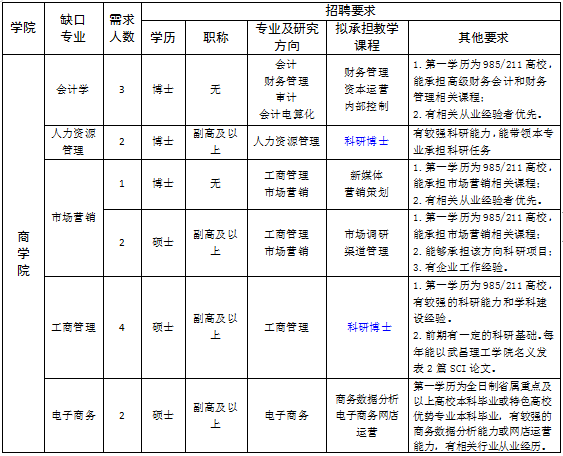 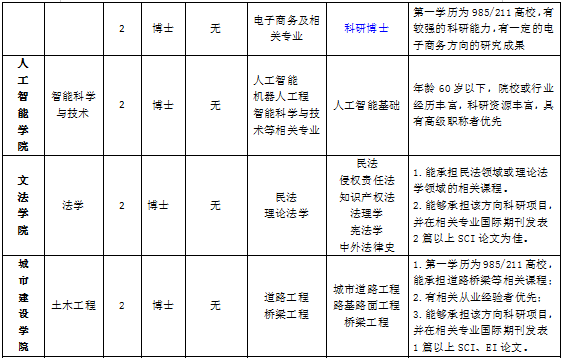 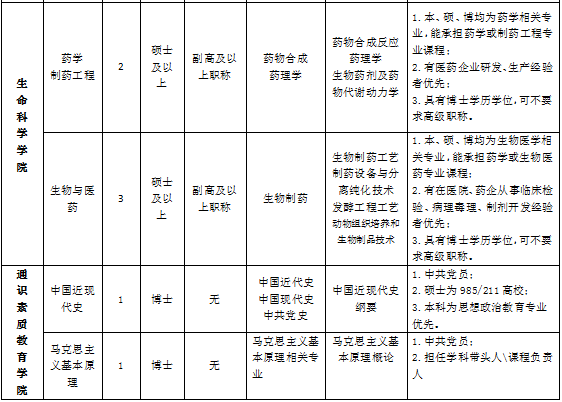 